T.C.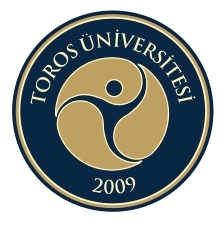 TOROS ÜNİVERSİTESİJÜRİ ÖDEME TALEP FORMUTOROS ÜNİVERSİTESİ REKTÖRLÜĞÜNE	Üniversiteniz tarafından …./…./2019 tarih ve …. sayılı yazı ile görevlendirildiğim Jüri Üyeliğine ilişkin ödememin aşağıda belirtilen banka hesabıma aktarılmasını talep etmekteyim. 2018 mali yılı içerisinde görev aldığım ‘’Doçentlik Sınav Jüri Üyeliği ile Dr. Öğr. Üyesi,  Doçent, Profesör Atama Jürilerinde Görev Alan Öğretim Üyelerine Ödenecek Ücrete İlişkin Usul ve Esaslar ”kapsamına giren Jüri Üyeliği Dr. Öğr. Üyesi Ataması sayısını 6 (Altı) yı geçmediğini (Üniversitelerarası Kurulca yapılan Doçentlik Jüri görevlendirilmeleri dahil) kabul ve beyan edip, bundan doğabilecek tüm yasal sorumluluğu kabul ve beyan ederim.	Gereğini bilgilerinize arz ederim.   .../…../2019										ADI VE SOYADI									                     İmzaTC Kimlik No		 		: Kurumu				: Banka Adı 				: Şube Adı/Kodu 			: IBAN Numarası			: Gelir Vergisi Matrahı(Yıllık)		: Görevlendirilme Tarihi 		: Ücret Ödenen Jüri Üyeliği sayısı	: Ek: Görevlendirilme Yazısı      